AufgabenformularStandardillustrierende Aufgaben veranschaulichen beispielhaft Standards für Lehrkräfte, Lernende und Eltern. Hinweis: Wünschenswert ist die Entwicklung von mehreren Aufgaben zu einer Kompetenz, die die Progression der Standards (A – H) abbilden.Aufgabe und Material: Vous passez vos vacances en France. Tu es le/la seul/e de ta famille qui parle français. Alors les autres te demandent souvent des explications.Ihr verbringt eure Ferien in Frankreich. Du sprichst als Einzige/r in der Familie Französisch. So bitten dich die anderen oft um Erklärungen.© LISUM 2015Fotos von: Schinschke, LISUM© LISUM 2015Fotos von: Schinschke, LISUMErwartungshorizont:Richtige Antworten: 1A, 2B, 3B© LISUM 2015Fotos von: Schinschke, LISUMFachFranzösischFranzösischFranzösischKompetenzbereichFunktionale kommunikative KompetenzSprachlernkompetenzFunktionale kommunikative KompetenzSprachlernkompetenzFunktionale kommunikative KompetenzSprachlernkompetenzKompetenzSprachmittlungSprachmittlungSprachmittlungNiveaustufe(n)B, C, DB, C, DB, C, DStandardDie Schülerinnen und Schüler könnenSprachmittlung BCD:einzelne, sprachlich einfach erschließbare Informationen aus Texten zu vertrauten Alltagssituationen adressaten- und situationsangemessen auswählen und sinngemäß mündlich und zunehmend schriftlich in die jeweils andere Sprache übertragenzunehmend den Unterschied zwischen Sprachmittlung und Übersetzung erkennen und damit umgehen(FR-K1.5  BCD)Sprachlernkompetenz CD:Strategien der Sprachproduktion und -rezeption aufgabenbezogen einsetzen und sich zunehmend bewusst machen(FR-K5 CD) Die Schülerinnen und Schüler könnenSprachmittlung BCD:einzelne, sprachlich einfach erschließbare Informationen aus Texten zu vertrauten Alltagssituationen adressaten- und situationsangemessen auswählen und sinngemäß mündlich und zunehmend schriftlich in die jeweils andere Sprache übertragenzunehmend den Unterschied zwischen Sprachmittlung und Übersetzung erkennen und damit umgehen(FR-K1.5  BCD)Sprachlernkompetenz CD:Strategien der Sprachproduktion und -rezeption aufgabenbezogen einsetzen und sich zunehmend bewusst machen(FR-K5 CD) Die Schülerinnen und Schüler könnenSprachmittlung BCD:einzelne, sprachlich einfach erschließbare Informationen aus Texten zu vertrauten Alltagssituationen adressaten- und situationsangemessen auswählen und sinngemäß mündlich und zunehmend schriftlich in die jeweils andere Sprache übertragenzunehmend den Unterschied zwischen Sprachmittlung und Übersetzung erkennen und damit umgehen(FR-K1.5  BCD)Sprachlernkompetenz CD:Strategien der Sprachproduktion und -rezeption aufgabenbezogen einsetzen und sich zunehmend bewusst machen(FR-K5 CD) ggf. ThemenfeldIndividuum und Lebenswelt (FR-I1)Individuum und Lebenswelt (FR-I1)Individuum und Lebenswelt (FR-I1)ggf. Bezug Basiscurriculum (BC) oder übergreifenden Themen (ÜT)ggf. Standard BCAufgabenformatAufgabenformatAufgabenformatAufgabenformatoffen	offen	halboffen	geschlossen	XErprobung im Unterricht:Erprobung im Unterricht:Erprobung im Unterricht:Erprobung im Unterricht:Datum Datum Jahrgangsstufe: Schulart: Verschlagwortung1)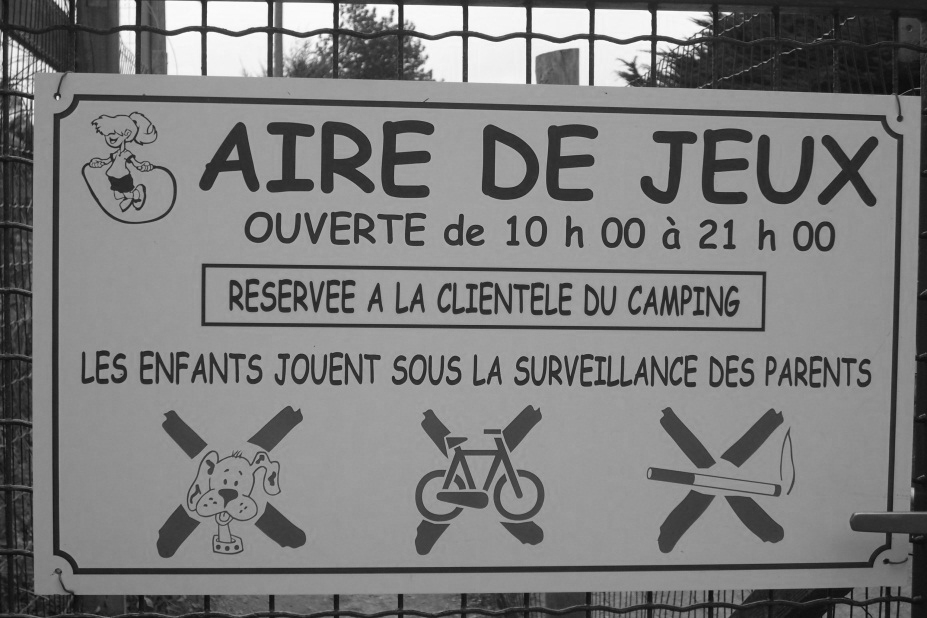 1)1)Ihr wohnt im Hotel. Nebenan ist ein Campingplatz mit einem tollen Spielplatz. Dein Bruder fragt: Darf ich da auch hingehen zum Spielen? Du antwortest: ANein, der Spielplatz ist nur für Bewohner des Campingplatzes offen.Ihr wohnt im Hotel. Nebenan ist ein Campingplatz mit einem tollen Spielplatz. Dein Bruder fragt: Darf ich da auch hingehen zum Spielen? Du antwortest: BJa, der Spielplatz ist ab 10 Uhr für alle offen.Ihr wohnt im Hotel. Nebenan ist ein Campingplatz mit einem tollen Spielplatz. Dein Bruder fragt: Darf ich da auch hingehen zum Spielen? Du antwortest: CJa, aber Kinder, die nicht auf dem Campingplatz wohnen, müssen von ihren Eltern begleitet werden.2)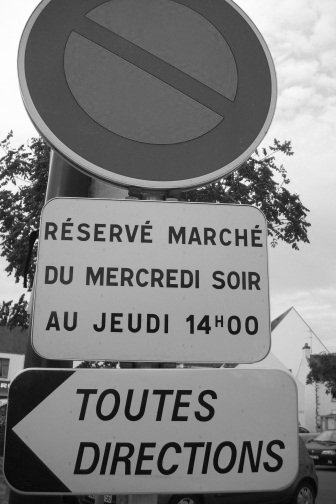 2)2)Ihr wollt gerne auf den Markt gehen, wisst aber nicht, wann der stattfindet. Dein Bruder entdeckt das Schild und fragt dich, ob der Markt am Donnerstag um 14 Uhr beginnt. Du antwortest: ADieses Schild hat gar nichts mit einem Markt zu tun, es richtet sich an Fußgänger.Ihr wollt gerne auf den Markt gehen, wisst aber nicht, wann der stattfindet. Dein Bruder entdeckt das Schild und fragt dich, ob der Markt am Donnerstag um 14 Uhr beginnt. Du antwortest: BNein, der Markt endet um 14 Uhr.Ihr wollt gerne auf den Markt gehen, wisst aber nicht, wann der stattfindet. Dein Bruder entdeckt das Schild und fragt dich, ob der Markt am Donnerstag um 14 Uhr beginnt. Du antwortest: CDer Markt findet von Mittwochmittag bis Donnerstag, 14 Uhr, statt.3)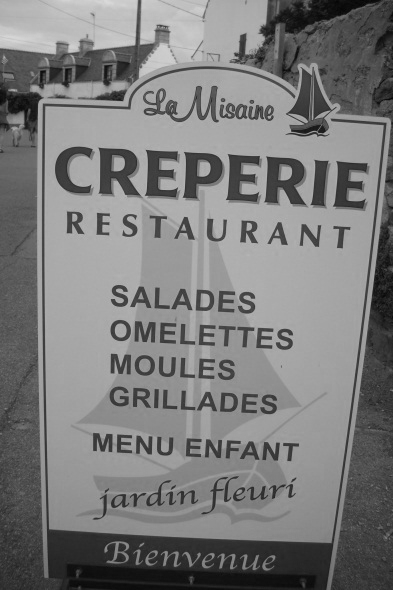 3)3)Ihr seid in der Stadt unterwegs und wollt etwas essen. Dein Bruder mag kein Fleisch und keine Crêpes. Er sieht das Schild und fragt dich: Meinst du, ich finde hier etwas zu essen, das ich mag? Du antwortest: ADas ist eine Crêperie, da gibt es nichts außer Crêpes und die magst du ja nicht.Ihr seid in der Stadt unterwegs und wollt etwas essen. Dein Bruder mag kein Fleisch und keine Crêpes. Er sieht das Schild und fragt dich: Meinst du, ich finde hier etwas zu essen, das ich mag? Du antwortest: BDas ist zwar eine  Crêperie, aber sie bieten auch Salat und Omelett.Ihr seid in der Stadt unterwegs und wollt etwas essen. Dein Bruder mag kein Fleisch und keine Crêpes. Er sieht das Schild und fragt dich: Meinst du, ich finde hier etwas zu essen, das ich mag? Du antwortest: CDas ist zwar eine  Crêperie, aber sie bieten für uns Kinder auch Salat und Omelett.